Supporting Learning at Home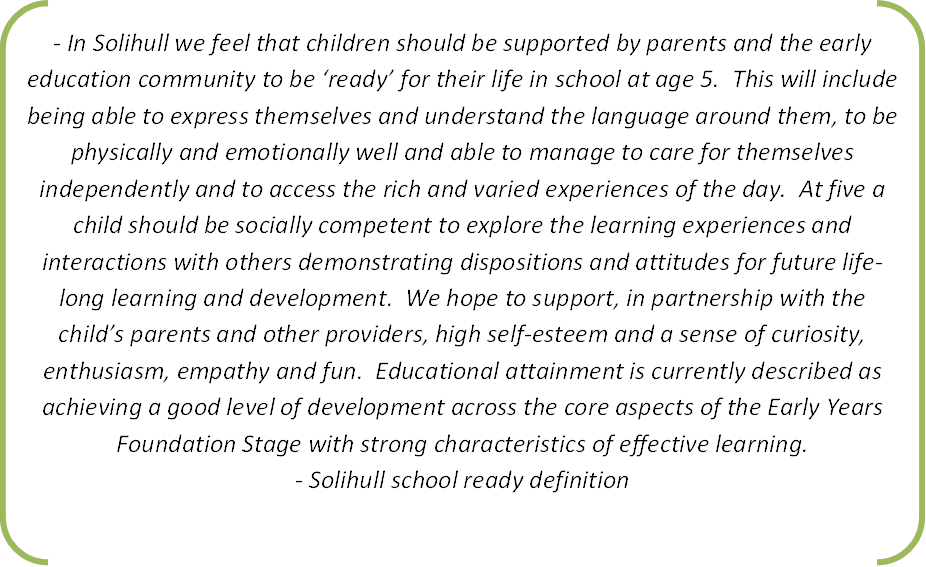 Websites to support home learningChat, Play, Read https://www.youtube.com/watch?v=pBi3mRAk82chttps://hungrylittleminds.campaign.gov.uk/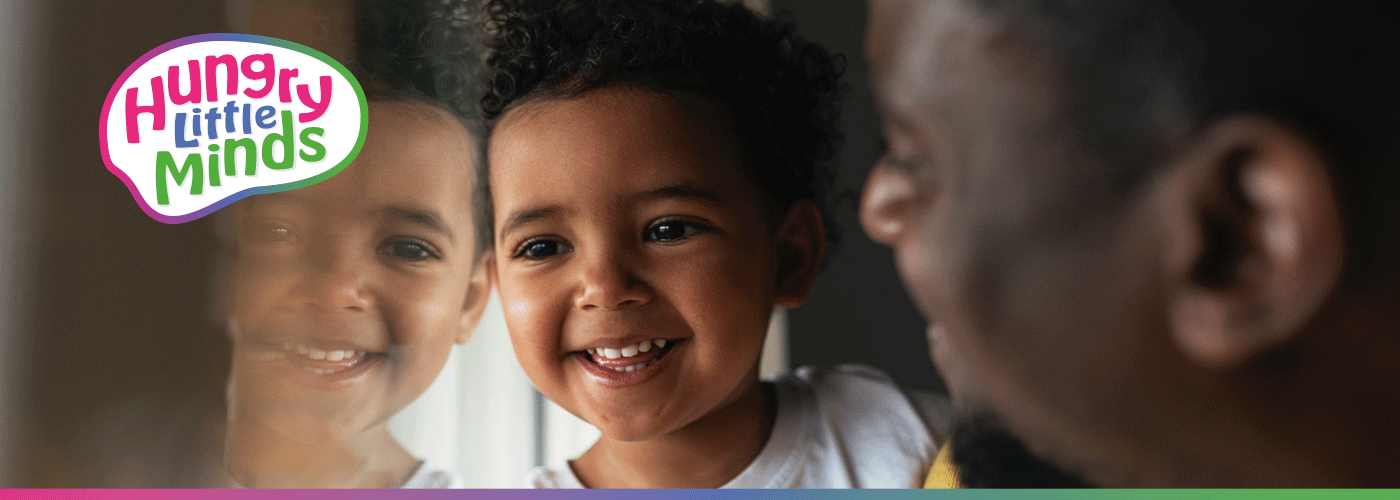 https://www.bbc.co.uk/tiny-happy-people 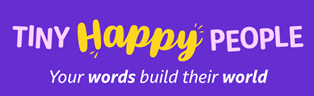 https://small-talk.org.uk/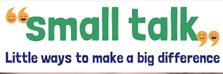 http://www.wordsforlife.org.uk/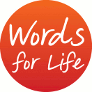 https://www.nspcc.org.uk/preventing-abuse/keeping-children-safe/look-say-sing-play/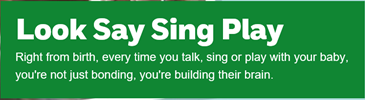 https://theinstituteofwellbeing.com/the-home-learning-environment/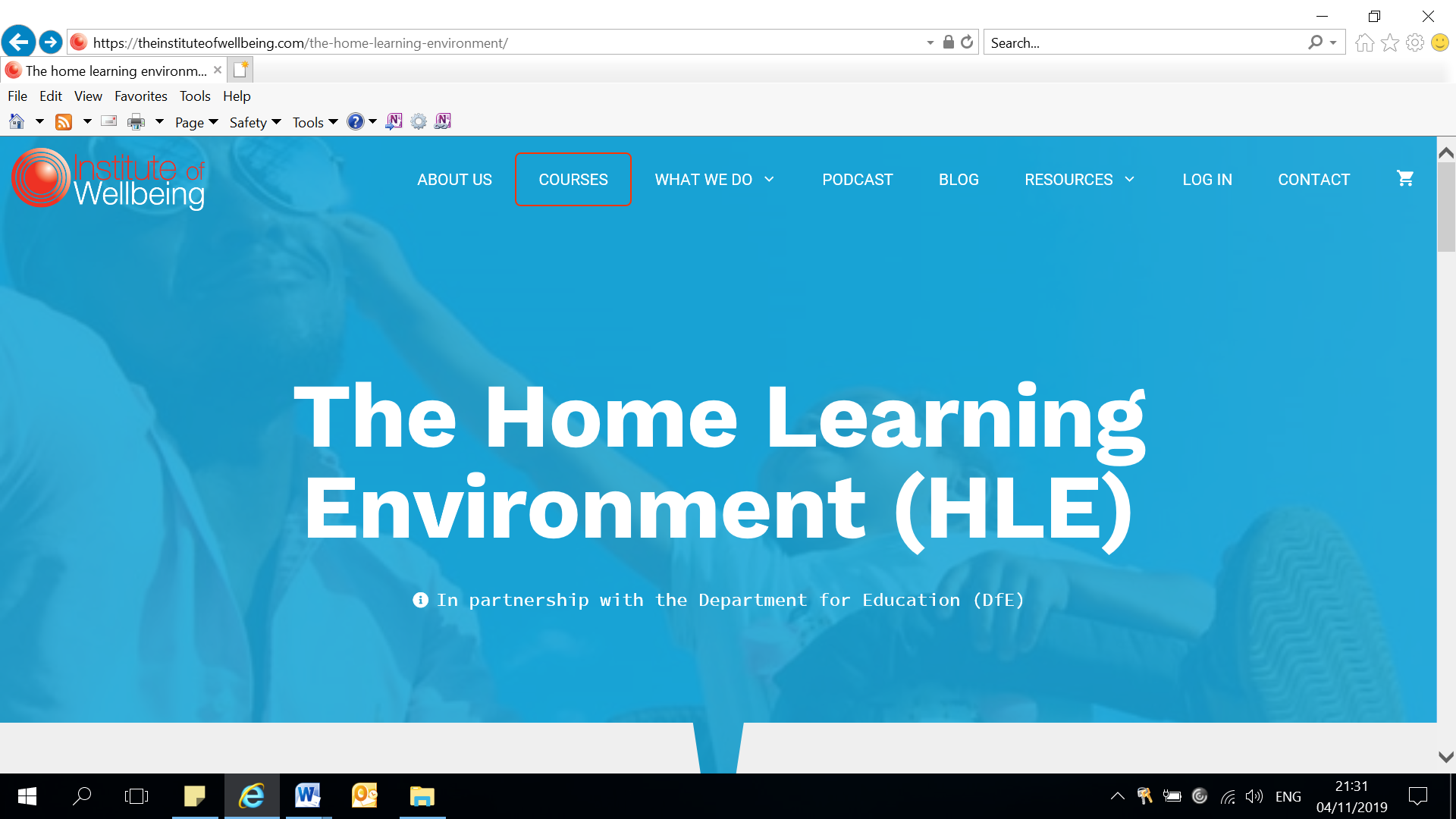 